Contribuinte: ___________________________ Fone: ______________________________Cadastro Imobiliário: ______________________ ÁPrefeitura Municipal de WitmarsumSetor de PlanejamentoProtocolo solicitação de:(  ) Alvará de Construção.(  ) Alvará de Demolição.(  ) Alvará de Reforma.(  ) Alvará de Regularização de Obra.( X ) Habite-se.(  ) Certidão: (  ) Outros: ______ Análise prévia de processo______________________________Para tanto, apresento os documentos necessários, sendo:(  ) Requerimento de Análise.( X ) Certidão atualizada do imóvel (validade 30 dias).( X )Projetos Arquitetônico e Hidrossanitário – (3) vias.(  ) Autorização para construir reconhecida em cartório, quando o terreno não for do proprietário da construção (validade 30 dias).( X) ART de Projeto e Execução da Obra (Arquitetônico, Elétrico, Estrutural, Hidrossanitário, outros quando necessário).(  ) Certidão de Aprovação do Corpo de Bombeiros (com exceção de residência unifamiliar).(  ) Licença Ambiental, quando necessário.(  ) Outros:______________________________________________________________________________        Assinatura do requerente                                                           Data:                                                                                                       PROTOCOLO DE ENTRADA                                                                                                                       PREFEITURA MUNICIPAL DE WITMARSUM                                                     DE DOCUMENTOS DIVERSOS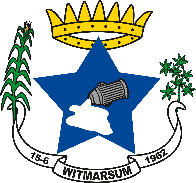 PROTOCOLOPrefeitura Municipal de WitmarsumProtocolo nº___________/_______Recebido em_____/_____/___________________________________                  ASS. DO RESPONSÁVEL